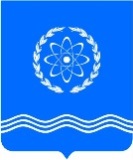 				ОБНИНСКОЕ  ГОРОДСКОЕ  СОБРАНИЕГОРОДСКОГО ОКРУГА «ГОРОД ОБНИНСК»П Р О Т О К О Л  № 33г. Обнинск 									от 24 октября 2017 годаПредседательствующий: Викулин В.В. –   Глава городского самоуправления,							Председатель городского СобранияПрисутствовали депутаты городского Собрания:Наволокин В.В. –  заместитель Председателя городского Собрания,Сошников М.А. – заместитель Председателя городского СобранияОтсутствовали депутаты городского Собрания:Силуянов А.Ю.Приглашены: Шапша В.В. – глава Администрации города;Ананьев Г.Е. – заместитель главы Администрации по экономическому развитию;Башкатова К.С. – заместитель главы Администрации по вопросам управления делами; Лежнин В.В. – заместитель главы Администрации по вопросам городского хозяйства;Коновалова Л.И. – начальник Управления финансов Администрации города;Помещикова С.А. – начальник правового Управления Администрации города;Лазаренко А.М. – заместитель начальника правового Управления делами Администрации города;Беликов А.Ю. – начальник отдела по благоустройству и озеленению городских территорий Администрации города;Вичканов Р.А. – начальник отдела арендных отношений Админисрации города;Артемьев Г.Ю. – председатель Контрольно-счетной палаты;Разина И.С. – главный специалист Контрольно-счетной палаты;Кудряшов А.А. – начальник ОМВД России по городу Обнинску;Алексеева Я.А. – помощник прокурора города.Представители средств массовой информации.ПроектПОВЕСТКА ДНЯ:Контрольный час: О перспективах создания централизованной городской системы видеонаблюдения с целью обеспечения  общественной и экологической безопасности, защиты населения и территории города от природных и техногенных чрезвычайных ситуацийО внесении изменений в решение Обнинского городского Собрания от 27.09.2011  № 05-24 «Об утверждении Положения о бюджетном процессе в городе Обнинске» Пахоменко К.В. – председатель комитета по бюджету, финансам и налогамКоновалова Л.И. – начальник Управления финансов Администрации городаОб утверждении Правил благоустройства и озеленения территории муниципального образования «Город Обнинск»Зыков А.А. – депутат городского СобранияБерезнер Л.А. – председатель комитета по экономической политикеО внесении изменений в решение Обнинского городского Собрания от 24.11.2015 № 01-04 «Об утверждении Положения о порядке формирования, ведения и обязательного опубликования перечня муниципального имущества города Обнинска, свободного от прав третьих лиц (за исключением имущественных прав субъектов малого и среднего предпринимательства»Березнер Л.А. – председатель комитета по экономической политикеАнаньв Г. Е. – заместитель главы Администрации города по экономическому развитию    О внесении изменений в решение Обнинского городского Собрания от 27.10.2015 № 06-03 «Об утверждении Прогнозного плана (программы) приватизации муниципального имущества города Обнинска на 2016-2018 годы»Березнер Л.А. – председатель комитета по экономической политикеАнаньв Г. Е. – заместитель главы Администрации города по экономическому развитиюО внесении изменений в решение Обнинского городского Собрания от 28.02.2017 №  03- 27 «Об утверждении положения «О порядке организации и проведения торгов (конкурсов, аукционов) на право заключения договоров на установку и эксплуатацию рекламных конструкций  на земельных участках, зданиях или ином недвижимом имуществе, находящемся в собственности муниципального образования «Город Обнинск», а также на земельных участках, государственная собственность на которые не разграничена»Березнер Л.А. – председатель комитета по экономической политикеАнаньв Г. Е. – заместитель главы Администрации города по экономическому развитиюО подтверждении и присвоении звания «народный самодеятельный коллектив» коллективам художественного творчестваСветлаков В.Б. – председатель комитета по социальной политикеФалеева И. Н. – начальник Управления культуры и молодежной политики АдминистрациигородаО внесении изменения в решение городского Собрания № 09-05 от 08.12.2015 «О делегировании депутатов городского Собрания в состав комиссии по рассмотрению вопросов поощрения ТОС муниципального образования «Города Обнинск»Викулин В.В. – Глава городского самоуправления, Председатель городского Собрания О согласовании кандидатуры заместителя председателя Контрольно-счетной палаты муниципального образования «Город Обнинск»Викулин В.В. – Глава городского самоуправления, Председатель городского СобранияО награждении знаком «За заслуги перед городом Обнинском»Викулин В.В. – Глава городского самоуправления, Председатель городского СобранияРазное:ВИКУЛИН В.В. открыл заседание городского Собрания и поприветствовал всех присутствующих. Предложил принять повестку дня за основу. Поставил это предложение на голосование.ГОЛОСОВАЛИ: «за» - 29, «против» - 0, «воздержались» - 0.ВИКУЛИН В.В. спросил, есть ли дополнения  и предложения в повестку дня. Предложений от депутатов не последовало. Предложил проголосовать за повестку дня в целом.ГОЛОСОВАЛИ: «за» - 29, «против» - 0, «воздержались» - 0.Контрольный час: «О перспективах создания централизованной городской системы видеонаблюдения с целью обеспечения  общественной и экологической безопасности, защиты населения и территории города от природных и техногенных чрезвычайных ситуаций».ВИКУЛИН В.В. предоставил слово Краско С.П. – начальнику МКУ «Управления по делам ГО и ЧС г. Обнинска».КРАСКО С.П. доложил, что установка камер видеонаблюдения в городе Обнинске началась с 2007 года. Первым объектом, на котором появились камеры видеонаблюдения, стала площадь на ул. Аксеново. Далее стали охватывать другие места большого скопления людей в городе – это автостанция, 51 мкр., а также детские дошкольные учреждения, школы, объекты культурных и спортивных мероприятий.Отметил, что на данный момент в детских дошкольных учреждениях установлено 265 видеокамер, в 16 школах – 282 видеокамеры. Также установлены камеры на всех 6 въездах в город Обнинск. Добавил, что на въездах в город установлена система, которая  регистрирует государственные знаки всех въезжающих и выезжающих автомобилей.Сообщил, что активную помощь в установке камер видеонаблюдения оказывают бизнес-сообщества города, ими установлено более 370 камер на торговых центрах.Отметил, что с 2007 года на установку камер видеонаблюдения из городского бюджета было выделено более 26 млн. рублей. В 2017 году из бюджета города было выделено 700 тыс. рублей, их них, 100 тыс. рублей было потрачено на содержание видеокамер. 600 тыс. рублей израсходованы на техническое оснащение видеокамер путем проведения торгов.Также в 2017 году был выделен 1 млн. рублей на  модернизацию видеооборудования на трех въездах в город: северный (район БАМа), южный (ул. Комсомольская) и въезд по ул. Борисоглебской. За 2017 год установлено дополнительно 12 новых видеокамер на всех въездах в город.Сообщил, что в 2017 году был закуплен сервер с дисками, который позволит хранить информацию с видеокамер до 20 дней (ранее было до 5 дней).Совместно с ОМВД по г. Обнинску были определены новые первоочередные места, где будут установлены камеры видеонаблюдения. В 2018 году Обнинск будет участвовать в реализации пилотного проекта «Безопасный город», на данный момент идет разработка документации.ВИКУЛИН В.В. предложил депутатам задать вопросы.СВЕТЛАКОВ В.Б. спросил, существует ли в городе пункт сбора единой информации со всех камер видеонаблюдения?КРАСКО С.П. ответил, что в городе имеется пункт сбора информации со всех камер города, но автономные организации на данный момент не подключены к данному серверу, который находится на ул. Гурьянова, д.3, МКУ «Управления по делам ГО и ЧС г. Обнинска». Добавил, что одним из пунктов технического задания разрабатываемого документа проекта «Безопасный город» предусмотрено подключение всех видеокамер города к единому серверу.ВИКУЛИН В.В. спросил, как поступает информация с видеокамер в единый центр хранения данных и возможен ли доступ к данной информации у полиции города и Администрации города?КРАСКО С.П. ответил, что в 2010 году были установлены через оптико-волоконные связи рабочие места в полиции города, в Администрации города и в Управлении по делам ГО и ЧС г. Обнинска. Планируется возобновление рабочих мест и обучение сотрудников полиции для их более оперативной работы на их рабочем месте.ГУРОВ З.Р. поинтересовался, сколько еще необходимо установить видеокамер, чтобы весь город был под видеонаблюдением?КРАСКО С.П. ответил, что на сегодняшний день в городе установлено видеонаблюдение в десяти местах общего пользования. С полицией города определены еще 14 первоочередных мест, где необходимо установить камеры.Добавил, что после 2010 года были установлены видеокамеры на высотной метеомачте ФГБУ «НПО «Тайфун»:  2 на высоте 200 м и 2 на высоте 100 м. Данные камеры позволяют отслеживать общую обстановку города и пожарную в том числе в радиусе до 10 км в ясную погоду. ВИКУЛИН В.В. предоставил слово Кудряшову А.А. – начальнику ОМВД России по городу Обнинску.КУДРЯШОВ А.А. сказал, что чем больше камер видеонаблюдения в городе будет установлено, тем меньше будет совершаться преступлений, граждане будут чувствовать себя более защищенными. В городе Обнинске есть места, не охваченные видеокамерами, в то время как в мегаполисах имеется возможность провести человека от пункта А в пункт В, следя за ним по камерам наружного наблюдения.Рассказал о сотрудничестве над решением данной проблемы с Администрацией города.ПАХОМЕНКО К.В. прокомментировал, что во время формирования бюджета на 2017 год многие депутаты выступили за то, чтобы выделить средства на финансирование установки видеонаблюдения в городе. Отметил, что одна из камер, установленных на пр. Маркса, фиксирует большое количество  правонарушений правил дорожного движения, и штрафы за эти правонарушения поступают в бюджет субъекта. Добавил, что если бы субъект часть собранных денег от штрафов за нарушение правил дорожного движения возвращал в город, то в городе была бы возможность быстрее устанавливать камеры видеонаблюдения.ПАХОМЕНКО К.В. спросил, имеется ли какая-то статистика раскрытия преступлений с помощью установленных видеокамер в городе?КУДРЯШОВ А.А. ответил, что установленные камеры помогают раскрывать преступления, но установленных камер по городу мало. ШАПША В.В., глава Администрации города, согласился с Александром Александровичем в том, что камер в городе недостаточно, необходимо увеличить их количество в городе. Также необходимо обучить специалистов, которые смоли бы на рабочих местах оперативно работать с поступившей информацией с видеокамер города.ВИКУЛИН В.В. поблагодарил докладчиков за предоставленную информацию.1.СЛУШАЛИ: ПАХОМЕНКО К.В. по первому вопросу повестки заседания городского Собрания «О внесении изменений в Положение «О внесении изменений в решение Обнинского городского Собрания от 27.09.2011  № 05-24 «Об утверждении Положения о бюджетном процессе в городе Обнинске».ПАХОМЕНКО К.В. доложил, что данный проект решения разработан в целях приведения бюджетного процесса в городе Обнинске в соответствии с требованиями Бюджетного кодекса Российской Федерации и, в соответствии с разработанным  законом Калужской области «О внесении изменений в Закон Калужской области «О бюджетном процессе в Калужской области». В данном проекте решения говорится об изменении срока представления бюджета в Обнинское городское Собрание, а это не позднее 15 ноября. Также изменяются все сроки рассмотрения проекта бюджета города Обнинска на 2018 год и плановый период 2019 и 2020 годов.Проект решения рассмотрен на заседании комитета по бюджету, финансам и налогам и рекомендован к принятию городским Собранием.ВИКУЛИН В.В. спросил, есть ли вопросы. Вопросов не поступило. Поставил проект решения на голосование.ГОЛОСОВАЛИ: «за» - 29, «против» - 0, «воздержались» - 0.Решение № 01-33 принято и прилагается.2.СЛУШАЛИ: ЗЫКОВА А.А. по второму вопросу повестки заседания городского Собрания «Об утверждении Правил благоустройства и озеленения территории муниципального образования «Город Обнинск».ЗЫКОВ А.А. доложил, что новая редакция Правил благоустройства и озеленения территории муниципального образования «Город Обнинск» была разработана рабочей группой, в которую входили депутаты городского Собрания, юристы городского Собрания и представители Администрации города. Данная редакция подготовлена в соответствии с требованиями Федерального закона от 06.10.2003 № 131-ФЗ  «Об общих принципах организации местного самоуправления в Российской Федерации», а также всех действующих нормативных правовых актов Калужской области.Правилами благоустройства устанавливаются требования по организации благоустройства на территории города, перечень работ по благоустройству и периодичность их выполнения, требования к размещению и содержанию средств наружной информации и нестационарных торговых объектов, содержанию фасадов и ограждений зданий и земельных участков, на которых они расположены. Также содержанию наружного освещения, зеленых насаждений, лесов, мест массового отдыха населения. Установлен порядок проведения земляных работ и содержания домашних животных. Новая редакция Правил благоустройства дополнена приложениями, содержащими типовые формы актов, заявлений, а также требования к типовым решениям ограждений для различных зон.Поблагодарил рабочую группу, в которой активно работали Фещенко И.Н.- главный специалист юридического отдела городского Собрания, Березнер Л.А., Шатухин А.Е. – депутаты городского Собрания, а также сотрудники Администрации города и Лежнин В.В. – заместитель главы Администрации города по вопросам  городского хозяйства за плодотворную работу в создании данного документа.ВИКУЛИН В.В. предоставил слово Березнеру Л.А. БЕРЕЗНЕР Л.А. добавил, что новая редакция Правил благоустройства  и озеленения города Обнинска, в первую очередь, направлена на участие жителей и организаций города Обнинска в программе создания комфортной городской среды.Кроме того, в подготовленном проекте решения систематизированы нормы, которые содержались в предыдущих правилах, с учетом требований изменяющегося законодательства.Отметил, что комитет по экономической политике будет продолжать работу над усовершенствованием данного документа с учетом мнения жителей, решений судебных органов, а также законами, принимаемыми на федеральном  и областном уровне. Проект решения рассмотрен на совместном заседании комитета по экономической политике и комитета по жилищно-коммунальным услугам и рекомендован к принятию городским Собранием.ВИКУЛИН В.В. спросил, есть ли вопросы. СВЕТЛАКОВ В.Б. попросил разъяснить пункт 5 Правил, в котором говорится, что правообладатель здания должен очищать от снега и льда крыши и козырьки, удалять наледь, снег и сосульки с карнизов, балконов и лоджий в течение суток с момента их появления. В течение 3-х часов с момента появления сосулек принять меры по огораживанию территорий возможного их падения. Кто является правообладателем здания? ФЕЩЕНКО И.Н. ответила, что правообладатель здания – это собственник или арендатор здания. Правообладатель заключает договор с управляющей компанией, которая и будет устранять сосульки, наледи с карнизов зданий.ВИКУЛИН В.В. поставил проект решения на голосование.ГОЛОСОВАЛИ: «за» - 29, «против» - 0, «воздержались» - 0.Решение № 02-33 принято и прилагается.3.СЛУШАЛИ: БЕРЕЗНЕРА Л.А. по третьему вопросу повестки заседания городского Собрания «О внесении изменений в решение Обнинского городского Собрания от 24.11.2015 № 01-04 «Об утверждении Положения о порядке формирования, ведения и обязательного опубликования перечня муниципального имущества города Обнинска, свободного от прав третьих лиц (за исключением имущественных прав субъектов малого и среднего предпринимательства».БЕРЕЗНЕР Л.А доложил, что в соответствии с пунктом 4 статьи 18 Федерального закона «О развитии малого и среднего предпринимательства в Российской Федерации» органы местного самоуправления утверждают перечни государственного имущества и муниципального имущества, свободного от прав третьих лиц, с ежегодным – до 1 ноября текущего года, дополнением такого перечня муниципальным имуществом.Администрация города предлагает дополнить перечень, утвержденный решением городского Собрания от 24.11.2015 № 01-04, новым пунктом: подвальное помещение  по адресу ул. Победы, д. 11.Проект решения рассмотрен на совместном заседании комитета по экономической политике и комитета по жилищно-коммунальным услугам и рекомендован к принятию городским Собранием.ВИКУЛИН В.В. предложил задать вопросы.Вопросов не поступило. Поставил проект решения на голосование.ГОЛОСОВАЛИ: «за» - 29, «против» - 0, «воздержались» - 0.Решение № 03-33 принято и прилагается.4.СЛУШАЛИ: БЕРЕЗНЕРА Л.А. по четвертому вопросу повестки заседания городского Собрания «О внесении изменений в решение Обнинского городского Собрания от 27.10.2015 № 06-03 «Об утверждении Прогнозного плана (программы) приватизации муниципального имущества города Обнинска на 2016-2018 годы».БЕРЕЗНЕР Л.А. доложил, что по предложению Администрации города, Прогнозный план приватизации дополняется одним объектом площадью около 35 кв. м, расположенным в Доме быта по ул. Курчатова. В настоящее время помещение пустует. Его продажа пополнит бюджет города на сумму около 1 млн. рублей. Срок приватизации – четвертый квартал 2017 года либо начало 2018 года.Проект решения рассмотрен на совместном заседании комитета по экономической политике и комитета по жилищно-коммунальным услугам и рекомендован к принятию городским Собранием.ВИКУЛИН В.В. спросил, есть ли вопросы и предложения.Вопросов не поступило. Поставил проект решения на голосование.ГОЛОСОВАЛИ: «за» - 29, «против» - 0, «воздержались» - 0.Решение № 04-33 принято и прилагается.5.СЛУШАЛИ: БЕРЕЗНЕРА Л.А. по пятому вопросу повестки заседания городского Собрания «О внесении изменений в решение Обнинского городского Собрания от 28.02.2017 №  03- 27 «Об утверждении положения «О порядке организации и проведения торгов (конкурсов, аукционов) на право заключения договоров на установку и эксплуатацию рекламных конструкций  на земельных участках, зданиях или ином недвижимом имуществе, находящемся в собственности муниципального образования «Город Обнинск», а также на земельных участках, государственная собственность на которые не разграничена».БЕРЕЗНЕР Л.А. доложил, что проект решения разработан с целью устранения внутреннего противоречия между пунктом 1.6 и 3.2 Положения. В соответствии с частью 5.1 статьи 19 Федерального закона «О рекламе» форма проведения торгов (аукционов, конкурсов) устанавливается представительным органом. Пункт 1.6 Положения соответствует Федеральному закону.Отметил, что в пункте 3.2 Положения «О порядке организации и проведения торгов (конкурсов, аукционов) на право заключения договоров на установку и эксплуатацию рекламных конструкций  на земельных участках, зданиях или ином недвижимом имуществе, находящемся в собственности муниципального образования «Город Обнинск», указано, что продавец (Администрация города) принимает решение о форме проведения торгов.Предлагается уточнить формулировку в пункте 3.2 Положения – продавец указывает форму проведения торгов в соответствии с решением городского Собрания.Проект решения рассмотрен на совместном заседании комитета по экономической политике и комитета по жилищно-коммунальным услугам и рекомендован к принятию городским Собранием. ВИКУЛИН В.В. спросил, есть ли вопросы и предложения.Вопросов не поступило. Поставил проект решения на голосование.ГОЛОСОВАЛИ: «за» - 29, «против» - 0, «воздержались» - 0.Решение № 05-33 принято и прилагается.6.СЛУШАЛИ: СВЕТЛАКОВА В.Б. по шестому вопросу повестки заседания городского Собрания «О подтверждении и присвоении звания «народный самодеятельный коллектив» коллективам художественного творчества».СВЕТЛАКОВ В.Б. доложил, что в соответствии с Положением «О народном самодеятельном коллективе», утвержденым решением городского Собрания от 29.05.2007 № 07-43, с целью сохранения и поддержки самодеятельных коллективов художественного творчества муниципального образования «Город Обнинск» Обнинскому городскому Собранию необходимо подтвердить звание «Народный самодеятельный коллектив» 22 городским коллективам художественного творчества, а также присвоить звание «Народный самодеятельный коллектив» 3 городским коллективам художественного творчества.Данный вопрос рассмотрен на заседании комитета по социальной политике и рекомендован к принятию городским Собранием.ВИКУЛИН В.В. спросил, есть ли вопросы и предложения.БЕРЕЗНЕР Л.А.  поинтересовался, что дает звание «Народный самодеятельный коллектив» коллективу?СВЕТЛАКОВ В.Б.  ответил, что звание «Народный самодеятельный коллектив» - это, прежде всего, статус, а также моральное поощрение.ФРАЙ Ю.В. спросил, почему звание «Народный самодеятельный коллектив» присваивает городское Собрание?СВЕТЛАКОВ В.Б. ответил, что шесть лет назад звание «Народный самодеятельный коллектив» присваивал субъект Федерации. Министерство культуры Российской Федерации решило рассмотрение данного вопроса отдать муниципалитетам.ВИКУЛИН В.В. поставил проект решения на голосование.ГОЛОСОВАЛИ: «за» - 29, «против» - 0, «воздержались» - 0.Решение № 06-33 принято и прилагается.7.СЛУШАЛИ: ВИКУЛИНА В.В. по седьмому вопросу повестки заседания городского Собрания «О внесении изменения в решение городского Собрания № 09-05 от 08.12.2015 «О делегировании депутатов городского Собрания в состав комиссии по рассмотрению вопросов поощрения ТОС муниципального образования «Города Обнинск».ВИКУЛИН В.В. доложил, что при Администрации города существует комиссия по рассмотрению вопросов поощрения ТОС муниципального образования «Города Обнинск». Поступило предложение в состав данной комиссии направить депутата городского Собрания Пахоменко К.В. ВИКУЛИН В.В. спросил, есть ли вопросы и предложения.Вопросов не поступило. Поставил проект решения на голосование.ГОЛОСОВАЛИ: «за» - 29, «против» - 0, «воздержались» - 0.Решение № 07-33 принято и прилагается.8.СЛУШАЛИ: ВИКУЛИНА В.В. по восьмому вопросу повестки заседания городского Собрания «О согласовании кандидатуры заместителя председателя Контрольно-счетной палаты муниципального образования «Город Обнинск».ВИКУЛИН В.В. доложил, что в городское Собрание поступило обращение от председателя Контрольно-счетной палаты о рассмотрении вопроса о согласовании кандидатуры Разиной Ирины Стефановны, главного специалиста Контрольно-счетной палаты города Обнинска, на должность заместителя председателя Контрольно-счетной палаты города Обнинска. Пояснил, что Разина И.С. присутствовала на заседаниях всех комитетов городского Собрания, где ответила на все вопросы депутатов.ВИКУЛИН В.В. спросил, есть ли вопросы и предложения.Вопросов не поступило. Поставил проект решения на голосование.ГОЛОСОВАЛИ: «за» - 29, «против» - 0, «воздержались» - 0.Решение № 08-33 принято и прилагается.9.СЛУШАЛИ: ВИКУЛИНА В.В. по девятому вопросу повестки заседания городского Собрания «О награждении знаком «За заслуги перед городом Обнинском».ВИКУЛИН В.В. доложил, что в городское Собрание поступило ходатайство от членов Совета Обнинской торгово-промышленной палаты о награждении знаком «За заслуги перед городом Обнинском» Дроздова Виктора Федоровича, Генерального директора ООО «Прогресс», члена Совета Обнинской торгово-промышленной палаты, за большой личный вклад в развитие предпринимательства в городе Обнинске, социально-благотворительную деятельность и поддержку спорта.Пояснил, что предварительно ходатайство было рассмотрено на всех комитетах городского Собрания, и депутаты единогласно проголосовали за то, чтобы наградить Дроздова В.Ф. знаком «За заслуги перед городом Обнинском».ВИКУЛИН В.В. спросил, есть ли вопросы и предложения.Вопросов не поступило. НАВОЛОКИН В.В. предложил по данному вопросу проголосовать открыто.ВИКУЛИН В.В. поставил данное предложение на голосование.ГОЛОСОВАЛИ: «за» - 29, «против» - 0, «воздержались» - 0.ВИКУЛИН В.В. поставил проект решения на голосование.ГОЛОСОВАЛИ: «за» - 29, «против» - 0, «воздержались» - 0.Решение № 09-33 принято и прилагается.ВИКУЛИН В.В. объявил о закрытии заседания.Глава городского самоуправления,Председатель городского Собрания 					В.В. Викулин2 – в дело1 – прокуратура1 – Администрация городаАнциферов Р.Г.Березнер Л.А.Галкин И.А.Гуров З.Р.Журавлев М.В.Заеленков Д.Н. Зыков А.А.Косинская А.Б.Корнилова Е.И.Краско С.П.Лукьяненко С.С.Наруков В.В.Нарусов М.А.Пахоменко К.В.Петров В.А.Пикалов В.С.Плашкевич В.Е.Самбуров Д.А.Сергеева Л.А.Светлаков В.Б.Скиртач Т.В.Сухарев А.Е.Фрай Ю.В.Халецкий Е.В.Хоменко М.А.Шатухин А.Е.